Media Release 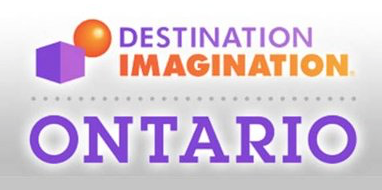 Regional/Provincial TournamentsA Media Release form must be completed by ALL Team Members and Team Managers who will be participating in either tournament. I hereby grant permission for Destination Imagination Inc. and/or DI Ontario to publish images of activities and of me for the purpose of promoting Destination Imagination Inc. and/or DI Ontario. I grant this permission freely without reservation.Team Managers - after collecting ALL of the forms for your team,  please scan/photograph and send to:Ottawa and Eastern Ontario  dhunter1@rogers.comGTA and Western Ontario  gta@diontario.orgTeam Number: 154 -  __  __  __  __  __  	     Level:   RS   EL   ML   SLTeam Name: _________________________	     Challenge: A  B  C  D  E  SL  RSName: _______________________________________		 Age: ________(please print)Signature:	___________________________		Date: _________________[  ]  GTA and Western Ontario    OR    [  ]  Ottawa and Eastern Ontario If individual is under the age of eighteen, this form must be signed by a parent or legal guardian. Name of parent or guardian:  ______________________________________(please print)Signature:	___________________________		Date: _________________A: Technical   B: Scientific   C: Fine Arts   D: Improvisation   E: EngineeringSL: Service Learning/Project Outreach   RS: Rising Stars